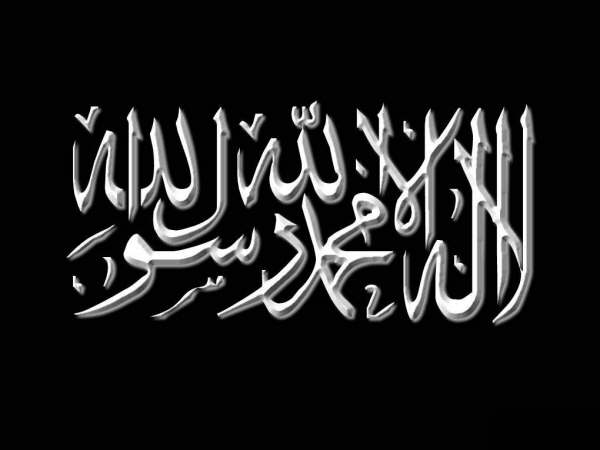 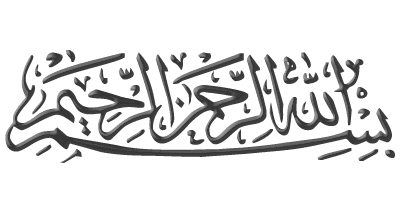 Al ‘Âkhirah : « Al ‘âkhirah est un qualificatif de la demeure ultime et peut ainsi avoir le sens de « l'autre demeure » par rapport à celle-ci (celle d'ici-bas), ou bien encore de la « demeure dernière » par rapport à la demeure immédiate [que représente le bas-monde]. ».  Al Bukhl : « Dans la langue arabe, la notion de bukhl est le fait de refuser de donner quelque chose que l'on possède à quelqu'un qui vient la demander alors même que cette chose n'est pas indispensable à celui qui la possède. ».Al Jahîm : « Le terme « jahîm » désigne l'endroit de l'enfer où la chaleur est la plus intense. ».Al Jinn : L'Imâm Muhammad Ibn Is-hâq -qu'Allâh lui fasse miséricorde- a dit : « Les Arabes appellent « jinn » l'ensemble des êtres cachés et par conséquent invisibles aux êtres humains. ».Al Khâsirûn : « Les perdants sont ceux qui échangent leur fin dernière contre ce bas-monde en préférant celui-ci à leur vie ultime, car, dans cet échange, ils sont perdants et ils seront amèrement déçus le jour où ils verront combien ils ont été abusés dans leur « commerce. ». Al Malak / Al Malâ’ika : « Ce mot « malâ’ika » est le pluriel du mot « malak », ou plus exactement c'est le pluriel du mot « mal’ak », bien que ce dernier soit plus rarement employé et que l'habitude fut prise de prononcer ce mot sans le hamza […]. « Mal’ak » a pour origine le verbe « la’aka » qui signifie « envoyer un message » (malâ’aka). Les Anges ont été appelés « makâ’ika » parce qu'ils sont les messagers entre Allâh et Ses Prophètes. ». At Tawbah : « Le repentir est le fait de revenir vers Allâh et vers l'obéissance qui lui est due. »  At Tâghoût : « Le terme « tâghût » dérive du verbe « taghâ » qui signifie « transgresser », comme par exemple le fait de transgresser une limite ou un droit. Pour moi, le tâghût est tout ce qui se trouve en état de rébellion ou d'impiété à l'égard d'Allâh et qui est adoré en dehors de Lui, que cette adoration résulte d'une contrainte de la part de ce tâghût ou qu'elle se fasse de plein gré, que ce tâghût soit un homme, un démon ou une idole de type wathan, sanam, ou quoi que ce soit d'autre. »Source : Jâmi‘ ul-Bayân Fî Tafsîr ul Qur’ân.Par l’Imâm Ibn Jarîr At-TabarîL'au-delà الآخرةL'avariceالبخلLa fournaise.الجحيمLes démonsالجنLes perdants.الخاسرونL'ange / les anges.الملائكةLe repentir.التوبةUne fausse divinité, une idoleالطاغوت